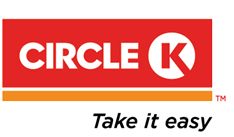 I hereby confirm that the information given in this form is true, complete and accurate.CANDIDATE(Sign with full name)..……………………………………………APPLICATION FORM MANAGEMENT TRAINEE PROGRAM 2019Thank you for your interest in Management Trainee Program 2019 of Circle K Hanoi.Please fill in the information below:*: Required informationPhoto in 3x4APPLICATION FORM MANAGEMENT TRAINEE PROGRAM 2019Thank you for your interest in Management Trainee Program 2019 of Circle K Hanoi.Please fill in the information below:*: Required informationPERSONAL INFORMATION*PERSONAL INFORMATION*Full name:Full name:Date of birth:Gender:Mobile phone number:Email:Current address:Current address:EDUCATION BACKGROUND*EDUCATION BACKGROUND*EDUCATION BACKGROUND*EDUCATION BACKGROUND*EDUCATION BACKGROUND*EDUCATION BACKGROUND*EDUCATION BACKGROUND*EducationEducationEducationEducationEducationEducationEducationUniversity nameUniversity nameMajorMajorTraining periodGradeGPAEnglishEnglishEnglishEnglishEnglishEnglishEnglishTOEICTOEFLTOEFLIELTSOtherOtherOtherWORKING EXPERIENCE/ OR EXTRACURRICULAR ACTIVITIESWORKING EXPERIENCE/ OR EXTRACURRICULAR ACTIVITIESWORKING EXPERIENCE/ OR EXTRACURRICULAR ACTIVITIESWORKING EXPERIENCE/ OR EXTRACURRICULAR ACTIVITIESTimeCompany namePositionSalary (if any)TimeCompany namePositionSalary (if any)CAREER DEVELOPMENT PLANREWARDWHERE DID YOU GET THIS INFORMATION *WHERE DID YOU GET THIS INFORMATION *WHERE DID YOU GET THIS INFORMATION *WHERE DID YOU GET THIS INFORMATION *FACEBOOKRELATIVESRECRUITMENT WEBSITEUNIVERSITYOther:Other:Other:Other:REFERENCE(teachers, colleagues, parents …)REFERENCE(teachers, colleagues, parents …)REFERENCE(teachers, colleagues, parents …)REFERENCE(teachers, colleagues, parents …)Full nameCompanyRelationshipPhone/ email